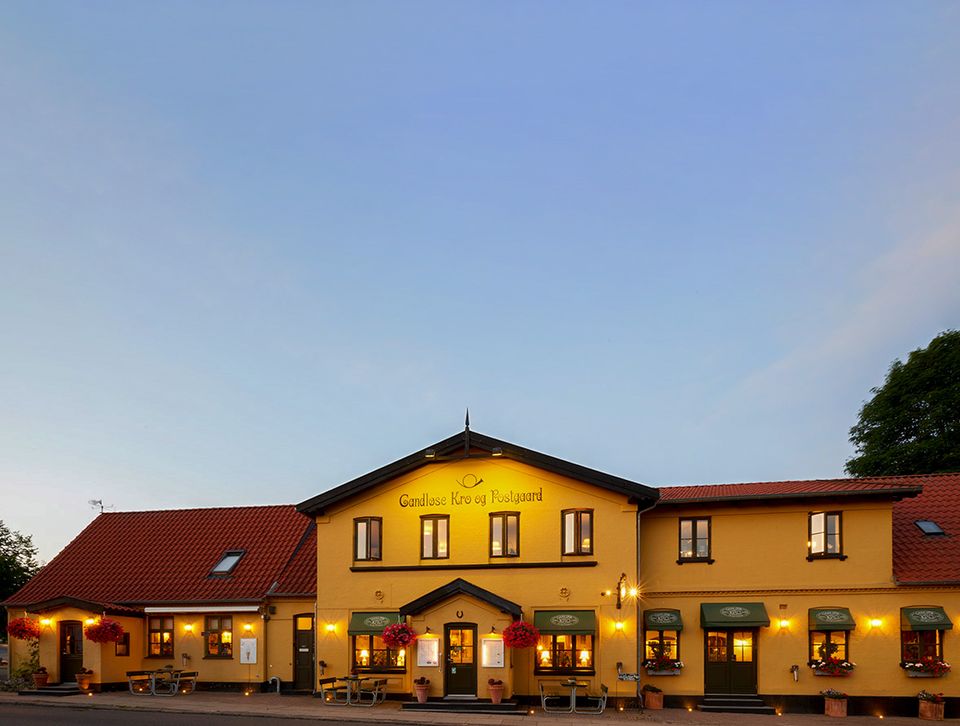 Ganløse kro turSidste år havde vi et brag af en fest – og nu gentager vi succesen!Derfor indbyder vi alle borgere med tilknytning til Socialpædagogiske Tilbud til festOnsdag d. 2. novemberKom og vær med til en festlig aftenI vil få serveret skøn mad og drikkeBagefter spiller bandet op til dansArrangementet er støttet af Lev Herlev og derfor er det hele gratis. Vi kører fra klubben kl. 17Festen slutter kl. 21.15Vi er retur i Herlev ca. kl. 22. Tilmelding senest: 27 oktober i Værestedet eller ved at kontakte Nicoline: 2427 4462 eller Annette: 5144 2256